Ficha de Captação LOCAÇÃO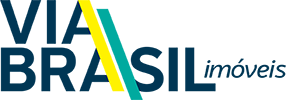 Tipo de ImóvelTerreno:_______________ Frente:___________ Fundos: ___________ Lateral:_______________ A.C:_____________Lazer e CaracterísticasANÚNCIO DE TEXTOObs:__________________________________________________________________________________________________________________________________________________________________________________________________________________________________________________________________________Ref:Data:____/_____/_______Nome:                                           llllllllllllllllllllllllllllllllllllllllllllllllll.......llllllllCelular:Res:...........................................Email: ..................................................................End:NºComp:Cep:Bairro:Município:Nome do Condomínio:Valor LocaçãoValor CondomínioIPTUTipo ( com/res)% comissão% ADMCCaptador 01Captador 02Local das ChavesVisitas como funciona?Apartamento (       )(   ) Frente  (   ) Fundos  (   ) LateralSobrado  (       )Casa    (       )Terreno  (        )Outros   (        )Vago:            (      )Ocupado:     (      )(      )  Dorm(       )  Suíte Sala(      ) Cozinha(      ) WcÁrea Útil                              (      ) Área de serviço(      ) Garagem(     ) Salão de Festas(      ) Playground(    ) Academia(      ) Entrada Lateral(    ) Sistema de alarme(     ) Churrasqueira(      ) Piscina(    ) Quadra Poli Esportiv(      ) Gás Encanado(    ) Portão Automático(     ) Salão de Jogos(      )Varanda Gourmet(     ) Elevador(      ) Bicicletário(    )	 Portaria 24h(     ) Brinquedoteca(      ) Sacada(     ) Quintal(      ) Jardim(    )(     )(      )(     )(     )(    )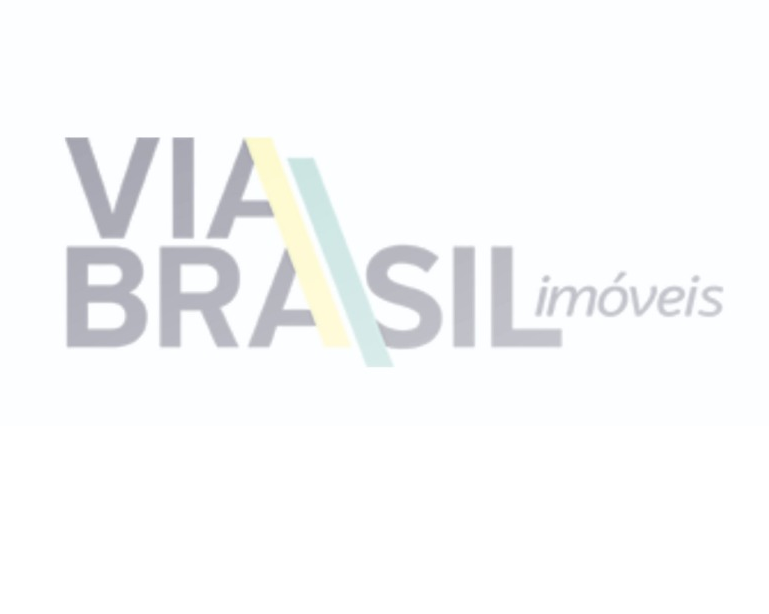 